Privacy statement VDM advocatuur VDM advocatuur staat voor deskundigheid en dienstverlening met aandacht. Daarbij hoort ook de zorg voor de bescherming van je persoonsgegevens. VDM advocatuur houdt zich aan alle wettelijke voorschriften met betrekking tot de bescherming van persoonsgegevens, waaronder de Algemene Verordening Gegevensbescherming (AVG). In dit privacy statement kun je lezen hoe VDM advocatuur omgaat met je persoonsgegevens. Voor wie geldt dit privacy statement? Dit privacy statement is van toepassing op bezoekers van de website, (potentiële) cliënten, personen die contact opnemen met VDM advocatuur en personen die betrokken zijn bij de juridische dienstverlening van VDM advocatuur. Welke persoonsgegevens verwerkt VDM advocatuur? VDM advocatuur verwerkt de persoonsgegevens die door jou aan haar zijn verstrekt, persoonsgegevens die zijn gegenereerd door een bezoek aan de website of die zijn ontleend aan sociale media. Concreet gaat het om de navolgende persoonsgegevens: NAW gegevens, e-mail adres, geslacht, geboortedatum Cliëntnummer, dossiernummer en factuurnummer Persoonsgegevens die nodig zijn om je zaak te behandelen IP-adres en surfgedrag bij een bezoek aan de website Persoonsgegevens verkregen uit het handelsregister van de Kamer van Koophandel en andere openbare registers Persoonsgegevens ontleend aan sociale media en websites Persoonsgegevens met betrekking tot de facturatie Inzage in of kopie van identiteitsbewijs (dit laatste alleen indien wettelijk verplicht) In sommige gevallen bijzondere persoonsgegevens met betrekking tot ras, gezondheid, lidmaatschap vakbond, godsdienst of persoonsgegevens met betrekking tot seksueel gedrag of seksuele gerichtheid Waarom verwerkt VDM advocatuur je persoonsgegevens en wat is de welke wettelijke grondslag? VDM advocatuur verwerkt je persoonsgegevens voor de volgende doeleinden en op grond van de hieronder vermelde wettelijke grondslag: Communicatie met jou of derden wanneer dit nodig is voor de behandeling van de zaak. De grondslagen zijn: uitvoering van de overeenkomst tot dienstverlening, 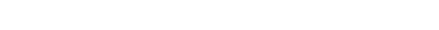 gerechtvaardigde belangen van VDM advocatuur (organisatorisch en financieel management, goede dienstverlening) en jouw toestemmingEen goede zorgvuldige behandeling van de zaak die je aan VDM advocatuur hebt toevertrouwd inclusief eventuele juridische procedures. De grondslagen zijn: uitvoering van de overeenkomst tot dienstverlening, gerechtvaardigde belangen van VDM advocatuur (goede dienstverlening, organisatorisch en financieel management), wettelijke plicht (fiscale wetgeving en voor advocaten geldende wetgeving zoals de Advocatenwet en de WWFT) en je toestemmingCommunicatie met jou over voor jou of voor je bedrijf relevante juridische ontwikkelingen, uitnodigingen voor workshops, seminars etc. De grondslagen zijn uitvoering van de overeenkomst tot dienstverlening en gerechtvaardigde belangen van VDM advocatuur (marketing en goede dienstverlening) en je toestemmingBijzondere persoonsgegevens worden alleen verwerkt indien je hiervoor uitdrukkelijk toestemming hebt gegeven of wanneer de verwerking noodzakelijk is voor de instelling, uitoefening of onderbouwing van een rechtsvordering. De grondslagen zijn: uitdrukkelijke toestemming of noodzakelijk voor gerechtelijke procedure. Deelt VDM advocatuur je persoonsgegevens met derden? VDM advocatuur deelt je persoonsgegevens alleen met derden, wanneer dit voor de uitvoering van de dienstverlening noodzakelijk is, wanneer VDM advocatuur hiervoor een gerechtvaardigd belang heeft of wanneer zij hiertoe op grond van de wet verplicht is. De derden aan wie VDM advocatuur persoonsgegevens doorgeeft zijn: Cliënten en derden indien dit nodig is voor de behandeling van de zaak De service provider en ICT diensten voor beveiliging etc Online facturatie beheerder Postbedrijven/koeriers Het administratiekantoor die de administratie en jaarrekeningen verzorgt Rechters en andere instanties in verband met juridische procedures Overheidsinstanties zoals de fiscus Wanneer je persoonsgegevens namens VDM advocatuur worden verwerkt door derden die verwerker zijn, draagt VDM advocatuur zorg voor de afsluiting van verwerkersovereenkomsten om de bescherming van je persoonsgegevens zo veel mogelijk veilig te stellen. Geeft VDM advocatuur je persoonsgegevens door aan partijen in landen buiten de EER? VDM advocatuur geeft je persoonsgegevens alleen door aan landen buiten de EER (Europese Economische Ruimte) wanneer dit nodig is voor de uitvoering van de overeenkomst tot dienstverlening met jou of wanneer dit noodzakelijk is in verband met juridische procedures. Voor activiteiten met betrekking tot de website zijn mogelijk soms buiten de EER gevestigde dienstverleners betrokken. Wij geven alleen persoonsgegevens door aan partijen die buiten de EER gevestigd zijn, wanneer het betreffende land een adequaat beschermingsniveau heeft of nadat we met de betreffende partij standaardbepalingen over de bescherming van persoonsgegevens zijn overeengekomen die door de Europese Commissie zijn goedgekeurd. Hoe lang bewaart VDM advocatuur je persoonsgegevens? VDM advocatuur bewaart je persoonsgegevens niet langer dan noodzakelijk: Gegevens over websitebezoeken worden 6 maanden bewaard Contactgegevens worden bewaard gedurende de periode dat je cliënt bent tot 5 jaar daarna (wettelijke bewaartermijn) Persoonsgegevens m.b.t. zaken worden tot 5 jaar na afsluiting van de zaak bewaard (wettelijke bewaartermijn) Persoonsgegevens i.v.m. administratie worden 7 jaar bewaard (fiscale wetgeving). Beveiliging VDM advocatuur besteedt aandacht aan de optimale beveiliging van je persoonsgegevens door middel van administratieve, organisatorische en technische maatregelen. Personen die namens FBLabourWise toegang hebben tot je gegevens uit dossiers zijn op basis van wettelijke beroepsregels gebonden aan geheimhouding. Cookies en Google Analytics VDM advocatuur kan gebruik maken van cookies. Dit zijn kleine tekstbestanden die zijn opgeslagen in je browser. VDM advocatuur gebruikt cookies alleen om de website goed te laten functioneren. VDM advocatuur kan gebruik maken van Google Analytics om (zo veel mogelijk door Google geanonimiseerd) inzicht te verkrijgen in bezoekersstromen, verkeersbronnen etc. Vragen en je rechten VDM advocatuur behandelt je persoonsgegevens met de grootst mogelijke zorg. Indien je vragen hierover hebt ben je welkom hierover contact op te nemen. Daarnaast heb je op grond van de AVG het recht bij VDM advocatuur een bezwaar in te dienen m.b.t. de verwerking van je persoonsgegevens of kun je de navolgende verzoeken bij VDM advocatuur indienen: Verzoek tot inzage van je persoonsgegevens Verzoek tot wijziging van je persoonsgegevens Verzoek tot beperking van de verwerking van je persoonsgegevens Verzoek tot verwijdering van je persoonsgegevens Verzoek tot overdraagbaarheid van je persoonsgegevens indien er sprake is van geautomatiseerde verwerking VDM advocatuur zal zo veel mogelijk en in overeenstemming met de AVG aan je verzoek tegemoet komen en binnen 1 maand reageren. Je kunt hiervoor contact opnemen met: Mr drs Ellenpetra van der Molen – ellenpetra@vdmadvocatuur.nl – 06-51646177Indien je ondanks de zorg van VDM advocatuur niet tevreden bent over de wijze waarop zij uw persoonsgegevens verwerkt, kun je een klacht indienen bij de Autoriteit Persoonsgegevens (www.autoriteitpersoonsgegevens.nl). Januari 2019 